2016/2017 Visitation Card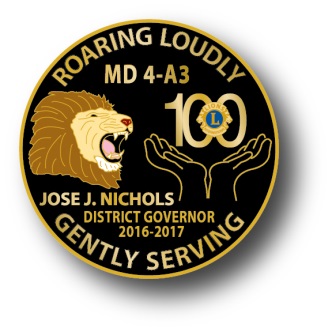 José J. Nichols, District Governor2016/2017 Visitation CardJosé J. Nichols, District GovernorRoving LionRoving LionRoving LionRoving LionDateProject Chair &Project NameClub# AttendingRegion/ZoneClub NameDateSignatureL-1AtascaderoL-1Paso RoblesL-1San MiguelL-1Santa MargaritaL-1Shandon ValleyL-1TempletonL-2Arroyo GrandeL-2CambriaL-2Cal Poly SLOL-2CayucosL-2Los Osos Branch ClubL-2Morro BayL-2NipomoL-2Pismo BeachL-2San Luis ObispoI-3Allan Hancock CollegeI-3Santa Maria NoontimersI-3Santa Maria SunrisersI-4Lompoc HostI-4OrcuttI-4Vandenberg VillageO-5CarpinteriaO-5GoletaO-5Santa Barbara HostO-5UC Santa BarbaraO-6Ojai ValleyO-6Ventura DowntownN-7El RioN-7Oxnard Channel IslandsN-7Oxnard NoontimersN-7SaticoyN-8Camarillo Ambers LightN-8FillmoreN-8Pleasant ValleyN-8Santa PaulaN-8Simi Valley-MoorparkRoving LionRoving LionRoving LionRoving LionDateProject Chair &Project NameClub# AttendingRegion/ZoneClub NameDateSignatureL-1AtascaderoL-1Paso RoblesL-1San MiguelL-1Santa MargaritaL-1Shandon ValleyL-1TempletonL-2Arroyo GrandeL-2CambriaL-2Cal Poly SLOL-2CayucosL-2Los Osos Branch ClubL-2Morro BayL-2NipomoL-2Pismo BeachL-2San Luis ObispoI-3Allan Hancock CollegeI-3Santa Maria NoontimersI-3Santa Maria SunrisersI-4Lompoc HostI-4OrcuttI-4Vandenberg VillageO-5CarpinteriaO-5GoletaO-5Santa Barbara HostO-5UC Santa BarbaraO-6Ojai ValleyO-6Ventura DowntownN-7El RioN-7Oxnard Channel IslandsN-7Oxnard NoontimersN-7SaticoyN-8Camarillo Ambers LightN-8FillmoreN-8Pleasant ValleyN-8Santa PaulaN-8Simi Valley-Moorpark